	KEAN UNIVERSITY: COLLEGE OF LIBERAL ARTS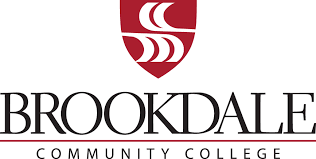 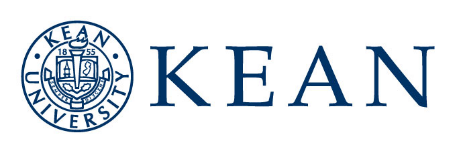  41106 B.A. IN COMMUNICATION JOURNALISM OPTION: 120 SEMESTER HOURS (S.H.)For students graduating from Brookdale Community College with the A.A. Humanities - Journalism Option and transferring to Kean UniversityKean University Courses are in Blue (60 S.H.)    Brookdale Community College Courses are in Red (60 S.H.)EFFECTIVE: Fall 2021                                                                     KEAN G.P.A. REQUIREMENTS:  Declaration G.P.A. requirement 2.5; Graduation G.P.A. Requirement: 2.5Foundation Requirements: 13 S.H.Foundation Requirements: 13 S.H.Foundation Requirements: 13 S.H.Major Required Courses: 24 S.H. (all major courses require a minimum grade of C)Major Required Courses: 24 S.H. (all major courses require a minimum grade of C)Major Required Courses: 24 S.H. (all major courses require a minimum grade of C)GE 3000 Transfer TransitionsGE 3000 Transfer Transitions1COMM 2503 Mass MediaCOMM 102 Comm Media3ENG 1030 English CompENGL 121 English Composition I3COMM 3510 Persuasive CommCOMM 3510 Persuasive Comm3MATH 1010, or 1016MATH 131 recommended3COMM 3720 Comm & Media Theory (Writing Emphasis course)COMM 3720 Comm & Media Theory (Writing Emphasis course)3COMM 1402 Speech CommSPCH 115 Public Speaking3COMM 2403 Digital Video ProductionCOMM 2403 Digital Video Production3GE 2023 Research/Tech	ENGL 122 English Composition II3COMM 2920 Intro to JournalismJOUR 101 Intro to Journalism3COMM 3780 Tower PracticumCOMM 3780 Tower Practicum1DISCIPLINARY & INTERDISCIPLINARY DISTRIBUTION COURSESDISCIPLINARY & INTERDISCIPLINARY DISTRIBUTION COURSESDISCIPLINARY & INTERDISCIPLINARY DISTRIBUTION COURSESCOMM 3780 Tower PracticumCOMM 3780 Tower Practicum1Humanities: 9 S.H.Humanities: 9 S.H.Humanities: 9 S.H.COMM 3780 Tower PracticumCOMM 3780 Tower Practicum1ENG 2403 World LiteratureBCC Humanities Requirement I13COMM 3910 Public Affairs ReportingCOMM 3910 Public Affairs Reporting3Take ONE “GE Approved” course from below:Take ONE “GE Approved” course from below:Take ONE “GE Approved” course from below:COMM 3915 Feature WritingCOMM 3915 Feature Writing3Philosophy or ReligionBCC Humanities Requirement II13  Major Electives: 12 S.H. Choose any 4 COMM with advisement  Major Electives: 12 S.H. Choose any 4 COMM with advisement  Major Electives: 12 S.H. Choose any 4 COMM with advisementFine Arts/Art HistoryBCC Humanities Requirement II13COMM XXXXCOMM XXXX3Music or TheatreBCC Humanities Requirement II13COMM XXXXCOMM XXXX3Foreign LanguageBCC Humanities Requirement III13COMM XXXXCOMM XXXX3InterdisciplinaryBCC Humanities Requirement III13COMM 3173 (Internship Optional)5JOUR 299 Journalism Intern3333Social Sciences: 9 S.H.Social Sciences: 9 S.H.Social Sciences: 9 S.H.  Major Capstone: 3 S.H.  Major Capstone: 3 S.H.  Major Capstone: 3 S.H.HIST 1062 Worlds of HistoryBCC History Requirement I13COMM 4962 Comm Research SeminarCOMM 4962 Comm Research Seminar3PsychologyBCC Social Sciences Requirement I13Economics or ES 1010 BCC Social Sciences Requirement I13FREE ELECTIVES: 36 S.H.  Communication courses taken at Kean (other than as noted below) cannot be used as free electives. At least 50% must be at the 3000-4000 course level. FREE ELECTIVES: 36 S.H.  Communication courses taken at Kean (other than as noted below) cannot be used as free electives. At least 50% must be at the 3000-4000 course level. FREE ELECTIVES: 36 S.H.  Communication courses taken at Kean (other than as noted below) cannot be used as free electives. At least 50% must be at the 3000-4000 course level. Political ScienceBCC Social Sciences Requirement I13FREE ELECTIVES: 36 S.H.  Communication courses taken at Kean (other than as noted below) cannot be used as free electives. At least 50% must be at the 3000-4000 course level. FREE ELECTIVES: 36 S.H.  Communication courses taken at Kean (other than as noted below) cannot be used as free electives. At least 50% must be at the 3000-4000 course level. FREE ELECTIVES: 36 S.H.  Communication courses taken at Kean (other than as noted below) cannot be used as free electives. At least 50% must be at the 3000-4000 course level. Political ScienceBCC Social Sciences Requirement II13FREE ELECTIVES: 36 S.H.  Communication courses taken at Kean (other than as noted below) cannot be used as free electives. At least 50% must be at the 3000-4000 course level. FREE ELECTIVES: 36 S.H.  Communication courses taken at Kean (other than as noted below) cannot be used as free electives. At least 50% must be at the 3000-4000 course level. FREE ELECTIVES: 36 S.H.  Communication courses taken at Kean (other than as noted below) cannot be used as free electives. At least 50% must be at the 3000-4000 course level. Sociology or AnthropologyBCC Social Sciences Requirement II13COMM 1996 Freshmen Research (optional)COMM 1996 Freshmen Research (optional)0-1InterdisciplinaryBCC Social Sciences Requirement II13COMM 3171 - COMM 3172 Internship (optional)COMM 3171 - COMM 3172 Internship (optional)0-2FEX 1000 Free ElectiveBCC History Requirement II3Science and Mathematics: 11 S.H.Science and Mathematics: 11 S.H.Science and Mathematics: 11 S.H.FEX 1000 Free ElectiveCultural & Global Awareness3MATH 1000;1010;1016;1030 or 1054 or CPS 1032 or 1231MATH 136 or COMP 126 or COMP 129 recommended23FEX 1000 Free ElectiveJOUR 201 Newswriting3MATH 1000;1010;1016;1030 or 1054 or CPS 1032 or 1231MATH 136 or COMP 126 or COMP 129 recommended23FEX 1000 Free ElectiveExtra CR from MAT 131 1Lab ScienceLab ScienceLab ScienceAny Kean 1000-4000 level course(s)Any Kean 1000-4000 level course(s)4Select a 4 Credit lab from:Biology, Chemistry, Environmental Sciences, Earth Sciences, Forensic Sciences, Interdisciplinary, Physics or Sustainability SciencesBCC 4-Credit Lab Science4Any Kean 1000-4000 level courseAny Kean 1000-4000 level course3Select a 4 Credit lab from:Biology, Chemistry, Environmental Sciences, Earth Sciences, Forensic Sciences, Interdisciplinary, Physics or Sustainability SciencesBCC 4-Credit Lab Science4Any Kean 3000-4000 level courseAny Kean 3000-4000 level course3Select a 4 Credit lab from:Biology, Chemistry, Environmental Sciences, Earth Sciences, Forensic Sciences, Interdisciplinary, Physics or Sustainability SciencesBCC 4-Credit Lab Science4Any Kean 3000-4000 level courseAny Kean 3000-4000 level course3Select a 4 Credit lab from:Biology, Chemistry, Environmental Sciences, Earth Sciences, Forensic Sciences, Interdisciplinary, Physics or Sustainability SciencesBCC 4-Credit Lab Science4Any Kean 3000-4000 level courseAny Kean 3000-4000 level course3Select a 4 Credit lab from:Biology, Chemistry, Environmental Sciences, Earth Sciences, Forensic Sciences, Interdisciplinary, Physics or Sustainability SciencesBCC 4-Credit Lab Science4Any Kean 3000-4000 level courseAny Kean 3000-4000 level course3Select a 4 Credit lab from:Biology, Chemistry, Environmental Sciences, Earth Sciences, Forensic Sciences, Interdisciplinary, Physics or Sustainability SciencesBCC 4-Credit Lab Science4Any Kean 3000-4000 level courseAny Kean 3000-4000 level course3Second Science ClassSecond Science ClassSecond Science ClassAny Kean 3000-4000 level courseAny Kean 3000-4000 level course3Select a second (3 or 4 credit) class from the above list or an approved interdisciplinary science.BCC take a 4 credit Mathematics or Science course1 4Select a second (3 or 4 credit) class from the above list or an approved interdisciplinary science.BCC take a 4 credit Mathematics or Science course1 4TOTAL CREDITS                                                                                           120 S.H.TOTAL CREDITS                                                                                           120 S.H.TOTAL CREDITS                                                                                           120 S.H.Select a second (3 or 4 credit) class from the above list or an approved interdisciplinary science.BCC take a 4 credit Mathematics or Science course1 4Select a second (3 or 4 credit) class from the above list or an approved interdisciplinary science.BCC take a 4 credit Mathematics or Science course1 43Students may have to purchase a camera for this course.3Students may have to purchase a camera for this course.3Students may have to purchase a camera for this course.4Students must take 3 credits of COMM 3780. 3 additional credits may be taken as a major elective.  COMM 3781 (3 credits) can replace this for the Tower Editor and can be repeated once.4Students must take 3 credits of COMM 3780. 3 additional credits may be taken as a major elective.  COMM 3781 (3 credits) can replace this for the Tower Editor and can be repeated once.4Students must take 3 credits of COMM 3780. 3 additional credits may be taken as a major elective.  COMM 3781 (3 credits) can replace this for the Tower Editor and can be repeated once.Additional Required Course:  3 S.H.Additional Required Course:  3 S.H.Additional Required Course:  3 S.H.4Students must take 3 credits of COMM 3780. 3 additional credits may be taken as a major elective.  COMM 3781 (3 credits) can replace this for the Tower Editor and can be repeated once.4Students must take 3 credits of COMM 3780. 3 additional credits may be taken as a major elective.  COMM 3781 (3 credits) can replace this for the Tower Editor and can be repeated once.4Students must take 3 credits of COMM 3780. 3 additional credits may be taken as a major elective.  COMM 3781 (3 credits) can replace this for the Tower Editor and can be repeated once.ID 2415 Group CommunicationID 2415 Group Communication34Students must take 3 credits of COMM 3780. 3 additional credits may be taken as a major elective.  COMM 3781 (3 credits) can replace this for the Tower Editor and can be repeated once.4Students must take 3 credits of COMM 3780. 3 additional credits may be taken as a major elective.  COMM 3781 (3 credits) can replace this for the Tower Editor and can be repeated once.4Students must take 3 credits of COMM 3780. 3 additional credits may be taken as a major elective.  COMM 3781 (3 credits) can replace this for the Tower Editor and can be repeated once.1This substitution is allowed under the NJ Statewide Transfer Agreement if you graduate with the A.A. in Humanities – Journalism Option from Brookdale Community College.1This substitution is allowed under the NJ Statewide Transfer Agreement if you graduate with the A.A. in Humanities – Journalism Option from Brookdale Community College.1This substitution is allowed under the NJ Statewide Transfer Agreement if you graduate with the A.A. in Humanities – Journalism Option from Brookdale Community College.5Students must have a 3.0 GPA and completed 75-90 credits to be eligible for an internship.  A maximum of 6 credits of internships is allowed between COMM 3173 (can be taken a maximum of twice as a major elective) and COMM 3171 and COMM 3172. COMM 3171 and COMM 3172 cannot be used as Major Electives, only as Free Electives.5Students must have a 3.0 GPA and completed 75-90 credits to be eligible for an internship.  A maximum of 6 credits of internships is allowed between COMM 3173 (can be taken a maximum of twice as a major elective) and COMM 3171 and COMM 3172. COMM 3171 and COMM 3172 cannot be used as Major Electives, only as Free Electives.5Students must have a 3.0 GPA and completed 75-90 credits to be eligible for an internship.  A maximum of 6 credits of internships is allowed between COMM 3173 (can be taken a maximum of twice as a major elective) and COMM 3171 and COMM 3172. COMM 3171 and COMM 3172 cannot be used as Major Electives, only as Free Electives.2This class fulfills the Elective requirement for the A.A. Humanities Journalism Option at Brookdale Community College.2This class fulfills the Elective requirement for the A.A. Humanities Journalism Option at Brookdale Community College.2This class fulfills the Elective requirement for the A.A. Humanities Journalism Option at Brookdale Community College.5Students must have a 3.0 GPA and completed 75-90 credits to be eligible for an internship.  A maximum of 6 credits of internships is allowed between COMM 3173 (can be taken a maximum of twice as a major elective) and COMM 3171 and COMM 3172. COMM 3171 and COMM 3172 cannot be used as Major Electives, only as Free Electives.5Students must have a 3.0 GPA and completed 75-90 credits to be eligible for an internship.  A maximum of 6 credits of internships is allowed between COMM 3173 (can be taken a maximum of twice as a major elective) and COMM 3171 and COMM 3172. COMM 3171 and COMM 3172 cannot be used as Major Electives, only as Free Electives.5Students must have a 3.0 GPA and completed 75-90 credits to be eligible for an internship.  A maximum of 6 credits of internships is allowed between COMM 3173 (can be taken a maximum of twice as a major elective) and COMM 3171 and COMM 3172. COMM 3171 and COMM 3172 cannot be used as Major Electives, only as Free Electives.